1.1.Yönerge, ………… Akıl ve Zekâ Oyunları Turnuvası hükümleri ve takvimini içermektedir.1.2.Turnuva talimatları, prosedürleri ve uygulama yönergeleri …………………………………. adresinde yayınlanacak olup burada yer alan kurallar ve prosedürler geçerlidir. Turnuva kuralları, www.tazof.org.tr adresinde yer almaktadır. 1.3.KATEGORİLER, KATILIM VE BAŞVURU	1.3.1.KATAGORİ:	1.3.1.1. …………  Akıl ve Zekâ Oyunları Turnuvası 10 kategoriden oluşacaktır. Kategoriler aşağıdaki gibidir:1.4.KATILIM:1.4.1.Turnuvaya, ……………………….. İl Milli Eğitim Müdürlüğü’ne bağlı resmi ve özel okullar ile İmam Hatip okullarına kayıtlı öğrenciler katılabilir. 1.4.2. Turnuva 2 aşamadan oluşmakta olup ilk aşamada ilçe elemeleri yapılacak, ilçede 1. olan öğrencilerin katılımı ile de il merkezinde il finali yapılacaktır. İlçe final tarihlerini ilçeler kendi durumlarına ve yönergenin 3. Sayfasında yer alan takvim doğrultusunda belirleyerek gerçekleştireceklerdir. 1.4.3. İlçe elemelerinde turnuvaya katılmak isteyen yarışmacılar yönerge sonunda yer alan adı, soyadı, sınıfı ve kategori bilgilerinin yer aldığı başvuru formunu doldurarak okul idareleri aracılığıyla ilçe milli eğitime başvurusunu yapacaktır. İlçe Milli Eğitim Müdürlükleri gelen katılım talepleri doğrultusunda belirledikleri takvimde turnuvalarını gerçekleştireceklerdir. 1.4.4. İl turnuvasına katılım yalnızca ilçe milli eğitim müdürlükleri tarafından doldurulacak İlçe Başvuru formu ile sağlanacaktır. İlçe Başvuru formu DYS sistemi ile İl Milli Eğitime ve mail yoluyla Word halinde ………………………………………………. adresine gönderecektir.1.4.5. Katılım için gönderilen mail sonrasında en geç 1 hafta içinde başvurunun onayına dair geri mail gönderilecektir.1.4.6. Katılımcılar turnuvaya yalnızca tek bir kategoriden kayıt olabilirler. Birden fazla kategoriye kayıt yapılmayacaktır.1.4.7. Her okul her bir kategoriden yalnızca 1 öğrenci ile katılım sağlayabileceğinden öncelikle okulda turnuva yaparak okul birincilerinin turnuvaya katılmalarını sağlaması gerekmektedir. 1.4.8. Mail yoluyla başvuru yapmayan ya da eksik bilgi ile katılım sağlamak isteyen okulların ve ilçe milli eğitimlerin başvuruları kabul edilmeyecek olup geçersiz başvurulardan organizasyon sorumlu sayılmayacaktır.1.4.9. Turnuva günü yeni kayıt alınmayacaktır.3.1.KAYIT KONTROL İŞLEMLERİ: Tüm ……………………………..2023 günü 09.00-09.30 saatleri arasında yapılacaktır. 3.2.YARIŞMA USULÜ:3.2.1. ………………………. Akıl ve Zekâ Oyunları Turnuvasında İsviçre sistemi kullanılacaktır.     3.2.2. Turnuva 5  tur oynanacak olup turnuva başhakemi katılımcı sayısına göre tur sayısını ve programı değiştirmeye yetkilidir. Böyle bir değişiklik teknik toplantıda duyurulur.3.2.3. Birinci tur eşlendirmesi belirtilen programa göre yapılacaktır. Kayıt kontrol süresinden sonra gelen yarışmacıların geliş sırasına göre, ilk tur eşlendirmesinin sonuna eklenerek yarışmaya dahil edilecektir.3.2.4. Birinci tur başladıktan sonra gelen yarışmacılar bir sonraki tura alınır. İkinci turdan önce sıralama yenilenerek eşlendirmeye devam edilecektir. İkinci tur eşlendirmesi duyurulduktan sonra turnuvaya yeni yarışmacı alınmaz.3.2.5. İki tur mazeretsiz olarak turnuvaya katılmayan yarışmacı turnuvadan çıkarılır.3.2.6.Turnuva başlangıç sıralaması, yarışmacıların soyadlarının alfabetik sıralanması ile elde edilir.3.2.7.Tüm eşlendirme ve sonuçlar, yarışma alanında yer alacak olan panolarda duyurulacaktır.3.3 İTİRAZ: ……………………. Akıl ve Zeka Oyunları Turnuvasında itiraz kurulu oluşturulmayacak olup başhakemin kararı nihaidir.         3.4.EŞİTLİK BOZMALAR:3.4.1. İsviçre sistemi turnuvada derecelerin eş puanla paylaşılması halinde sırası ile:  Türkiye Akıl ve Zekâ Oyunları Turnuvasında sırasıyla Bucholz-1 (alttan), Sonneborn-Berger, Bucholz Bucholzu, Aralarındaki Maç, Galibiyet Sayısı ve Kura Çekimi eşitlik bozma yöntemleri uygulanır.3.4.2. Berger sistemi turnuvada derecelerin eş puanla paylaşılması halinde sırası ile: Aralarındaki Maç, Sonneborn-Berger, Galibiyet Sayısı, Kura Çekimi eşitlik bozma yöntemleri uygulanır.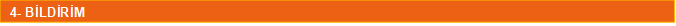 4.1.Yönergenin ………………………. İl Milli Eğitim Müdürlüğü tarafından okulları duyurulması ile resmi duyuru yapılmış sayılır.4.2…………….. Akıl ve Zekâ Oyunları Turnuvasında, geç kalma süresi 15 (on beş) dakikadır. Bu süreden sonra gelen bir oyuncu, hakem aksi karar vermedikçe oyunu kaybeder. Bu süre hakemin turu başlattığı andan itibaren hesaplanır.4.3. Bir oyun sırasında, bir oyuncunun oyun sahasında cep telefonu, elektronik haberleşme aracı, herhangi bir cihaz bulundurması yasaktır. Tüm cep telefonları ve benzer elektronik aletlerin tümüyle kapalı olduğu sürece oyuncunun çantasında bulundurmasına hakem izin verebilir. Oyuncuların telefonu / elektronik haberleşme aracını içine koydukları çanta oyun süresince görünür bir yerde olacaktır. Oyuncu bir nedenle yarışma salonu dışına çıkarsa, çanta yarışma salonunda kalacaktır. Oyuncu çantası ile birlikte dışarıya çıkmak durumunda kalırsa mutlaka hakeme bildirecektir. Hakem oyuncunun telefonu ile birlikte dışarıya çıkmasına izin vermeyecektir. Bir oyuncunun hakemin izni olmaksızın bu türden cihazları içinde bulundurduğu bir çanta taşıması yasaktır. Bu türden bir cihazı oyun sahasında üzerinde bulundurduğu belirgin/aşikâr ise söz konusu oyuncu oyunu kaybedecektir. Rakibi kazanacaktır4.4. …………  Akıl ve Zekâ Oyunları Turnuvasına katılan tüm yarışmacılar bu yönergeyi ve buna dayalı hükümleri ve bu yönergenin bir parçası olan Turnuva Oyun Kurallarını okumuş ve kabul etmiş sayılır.4.5.Yönergede belirtilen katılım koşullarından başka yollarla yapılacak başvurularda, kaybedilecek haklardan turnuva organizasyonu sorumlu olmayacaktır.5.1. Her kategoride final sıralaması sonucunda ilk üç yarışmacıya madalya verilecektir.5.2. Her kategoride final sıralaması sonucunda ilk üç yarışmacıya oyun hediye edilecektir.5.3. Tüm katılımcılara katılım belgesi verilecektir.5.4. Turnuvada her kategoride birinci olan yarışmacı yapılacak olan Türkiye Akıl ve Zeka Oyunları Yarışmasına katılım hakkı elde edecektir. (Gidiş, geliş, konaklama ve yemek gideri federasyon tarafından karşılanacaktır.)6.1. Turnuva Direktörü: ………………………..		İletişim Tel: ……………………………      * Her bir katılımcı yalnızca bir kategoriden katılım sağlayabilir. Danışman Öğretmenin:      Adı Soyadı	:      Telefon No	:      E mail adresi	:      * Formu Word hali ile ………………………………………………….. adresine göndermeyi unutmayınız.      Danışman Öğretmenin:      Adı Soyadı	:      Telefon No	:      E mail adresi	: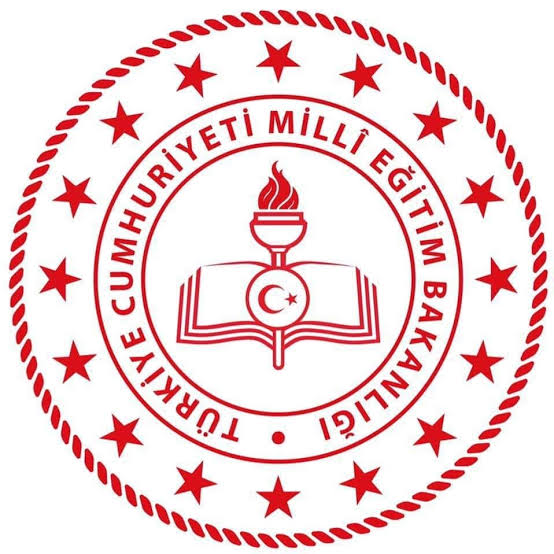 BAŞLAMA-BİTİŞ TARİHİ…………………………………..TURNUVA YERİ ………………………………………………………..SON BAŞVURU TARİHİ………………………… SAAT:17.00S.N.OKULUKATEGORİ ADIKATILABİLECEK ÖĞRENCİLER1İlkokulMangalaPentagoEquilibrioQ-BitzKüre1., 2., 3. ve 4. Sınıf Öğrencileri2OrtaokulMangalaReversiPentagoKulamiKüre5., 6., 7. ve 8. Sınıf ÖğrencileriGENEL İŞLEYİŞ TAKVİMİGENEL İŞLEYİŞ TAKVİMİAÇIKLAMATARİHTurnuva Planlaması Ekim 2022Turnuvanın okullara duyurulması…………………………….Okul Turnuvalarının planlanarak yapılması…………………………….Okul birincilerinin İlçe Milli Eğitime bildirilmesi (en son tarih)…………………………….İlçe turnuvalarının yapılması…………………………….İlçelerin dereceye giren öğrencileri İl Milli Eğitime bildirilmesi (son tarih)…………………………….Listelerin yayınlanması…………………………….Listelere son itirazların yapılması…………………………….…………  Akıl ve Zekâ Oyunları Turnuvası…………………………….YARIŞMA TAKVİMİYARIŞMA TAKVİMİYARIŞMA TAKVİMİAÇIKLAMATARİHSAATKayıt kontrol …………………………….09.00 – 09.30Teknik Toplantı…………………………….09.451. tur eşlendirmesinin duyurulması…………………………….09.56Açılış Töreni…………………………….10.301. TUR…………………………….10.402. TUR…………………………….11.303. TUR…………………………….13.004. TUR…………………………….14.005. TUR…………………………….15.00Ödül Töreni…………………………….Tur Bitiminde.İLÇE TURNUVASI OKUL BAŞVURU FORMU(Bu form okul idaresi tarafından ilçe turnuvası için doldurulacaktır. İLÇE TURNUVASI OKUL BAŞVURU FORMU(Bu form okul idaresi tarafından ilçe turnuvası için doldurulacaktır. İLÇE TURNUVASI OKUL BAŞVURU FORMU(Bu form okul idaresi tarafından ilçe turnuvası için doldurulacaktır. İLÇE TURNUVASI OKUL BAŞVURU FORMU(Bu form okul idaresi tarafından ilçe turnuvası için doldurulacaktır. İLÇE TURNUVASI OKUL BAŞVURU FORMU(Bu form okul idaresi tarafından ilçe turnuvası için doldurulacaktır. OKULUN ADI:OKULUN ADI:OKULUN ADI:OKULUN ADI:OKULUN ADI:SIRAADI SOYADISINIFIKATILACAĞI KATEGORİ12345İL FİNALİ BAŞVURU FORMU(Bu form yalnızca ilçe milli eğitim müdürlükleri tarafından doldurulacaktır.)İL FİNALİ BAŞVURU FORMU(Bu form yalnızca ilçe milli eğitim müdürlükleri tarafından doldurulacaktır.)İL FİNALİ BAŞVURU FORMU(Bu form yalnızca ilçe milli eğitim müdürlükleri tarafından doldurulacaktır.)İL FİNALİ BAŞVURU FORMU(Bu form yalnızca ilçe milli eğitim müdürlükleri tarafından doldurulacaktır.)İL FİNALİ BAŞVURU FORMU(Bu form yalnızca ilçe milli eğitim müdürlükleri tarafından doldurulacaktır.)……………………………….İLÇE MİLLİ EĞİTİM MÜDÜRLÜĞÜ……………………………….İLÇE MİLLİ EĞİTİM MÜDÜRLÜĞÜ……………………………….İLÇE MİLLİ EĞİTİM MÜDÜRLÜĞÜ……………………………….İLÇE MİLLİ EĞİTİM MÜDÜRLÜĞÜ……………………………….İLÇE MİLLİ EĞİTİM MÜDÜRLÜĞÜSIRAADI SOYADISINIFIİLÇE DERECESİ1EQUİLİBRİO 1.Sİ2Q-BİTZ 1.Sİ3PENTAGO 1.Sİ4İLKOKUL MANGALA 1.Sİ5İLKOKUL KÜRE 1.Sİ6REVERSİ 1.Sİ7KULAMİ 1.Sİ8ORTAOKUL PENTAGO 1.Sİ9ORTAOKUL MANGALA 1.Sİ10ORTAOKUL KÜRE 1.Sİ